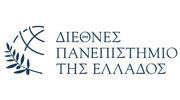 Σχολή ΜηχανικώνΤμήμα Μηχανικών Παραγωγής και ΔιοίκησηςΠΜΣ «Εφαρμοσμένα Συστήματα Αυτοματοποίησης»Δ/νση: ΤΘ: 141,57400 Σίνδος, ΘεσσαλονίκηΤηλ: 2310 013250, 940,937e-mail Γραμματείας: automation@dipae.edu.grΑΙΤΗΣΗΕΓΓΡΑΦΗΣΕΠΩΝΥΜΟ:……….……………………………….………..ΟΝΟΜΑ:……………………….……………………… ΟΝΟΜΑ ΠΑΤΕΡΑ:………………………………………….ΟΝΟΜΑ ΜΗΤΕΡΑΣ:……………..……………..….. ΗΜΕΡΟΜΗΝΙΑ ΓΕΝΝΗΣΗΣ:………..…………………….ΤΟΠΟΣ ΓΕΝΝΗΣΗΣ:………………………….………ΜΟΝΙΜΗ ΔΙΕΥΘΥΝΣΗ ΚΑΤΟΙΚΙΑΣ ΠΟΛΗ:……..…………………....ΟΔΟΣ:…………………………….…………………………………...ΑΡΙΘ:............Τ.Κ.:………………..ΤΗΛΕΦΩΝΟ:………....………ΚΙΝ:…..……………………………ΣΤΟΙXEIA ΤΑΥΤΟΤHTAΣ:ΑΡΙΘ.:………………….ΗΜ/ΝΙΑ.ΕΚΔ:……………ΕΚΔ.ΑΡΧΗ:……………………........ΕΜΑΙL: Α.Μ.Κ.Α:ΑΦΜ:…………………………. ΔΟΥ:…………………………ΘΕΣΣΑΛΟΝΙΚΗ………………..Ο/Η ΑΙΤ………υπογραφή